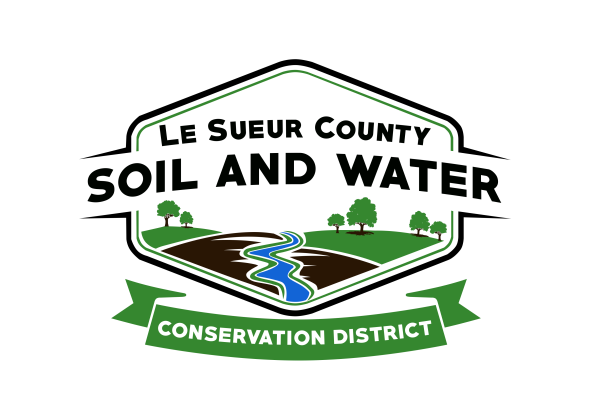 Le Sueur County Soil & Water Conservation DistrictLe Sueur County SWCD 	Tel. (507) 419-0365181 W Minnesota St                                            Website: www.lesueurswcd.orgLe Center, MN 56057                        Minutes from December 15, 2021 regular meeting of the Le Sueur County SWCD Board of Supervisors.  SWCD Building, Le Center, MN.Meeting was called to order by Chairman Struck at 9:00 am.Members present:	Chairman, Jim Struck			Secretary, Earle Traxler			Treasurer, Cletus Gregor			PR&I, Glendon BraunMembers absent:	Greg EntingerOthers present:	District Manager, Mike Schultz			Ditch Specialist, Nik Kadel			District Technician, Joe Jirik			Resource Technician, Karl Schmidtke			District Conservationist, Steve Breaker			NRCS Team Lead, Chris Schmidt			Program Specialist, Sue PrchalThe Pledge of Allegiance was recited.Secretary’s report from November 9, 2021 was read and approved.Treasurer’s report was read.  Motion by Traxler, second by Braun to approve as read and to pay bills.Affirmative:  AllOpposed:  NoneMotion carriedThe board and staff discussed the MASWCD state convention that was held December 12-14, 2021.  Outstanding Conservationists, Francis and Shirley Budin, were very appreciative for the recognition.Mike met with Pat Rentz from Le Sueur County for a final walk through of the Clubhouse being they will be moving to a new space effective 12-31-2021.The board was updated on the Cannon and Lower MN 1W1P’s.  There will be a planning grant meeting for the Lower MN on December 16, 2021.The 2019 Ford F150 pickup is paid off and the title has been changed into the SWCD’s name.  Cost to complete the title and tax was $1492.06.At the next board meeting, January, the SWCD is scheduled to receive a 75th anniversary award from a BWSR rep.  Also the Outstanding Conservationists from 2021 and 2020 will be invited to attend lunch with the board at Patrick’s on Third to give them their outstanding conservationist signs.Motion by Traxler, second by Gregor to approve MAWQCP contract for Cherry Creek Farm.Affirmative:  AllOpposed:  NoneMotion carriedMotion by Gregor, second by Braun to approve and make payment to Tom Helfter cost-share contract #CAP-2020-6 in the amount of $6873.70.Affirmative:  AllOpposed:  NoneMotion carriedMotion by Braun, second by Gregor to approve and make payment to Tom Helfter cost-share contract #1-21 in the amount of $7001.30.Affirmative:  AllOpposed:  NoneMotion carriedMotion by Traxler, second by Gregor to approve and make payment to James Legg cost-share contract #CAP-2020-5 in the amount of $3000.00.Affirmative:  AllOpposed:  NoneMotion carriedMotion by Traxler, second by Braun to approve and make payment to Mike Schloesser cover crop cost-share contract #cc-2021-4 in the amount of $3150.00.Affirmative:  AllOpposed:  NoneMotion carriedMotion by Braun, second by Traxler to approve and make payment to John T. Hoefs cover crop cost-share contract #cc-2021-3 in the amount of $7200.00.Affirmative:  AllOpposed:  NoneMotion carriedMotion by Gregor, second by Traxler to approve and make payment to Bryan Kaisershot cover crop cost-share contract #cc-2021-2 in the amount of $6030.00.Affirmative:  AllOpposed:  NoneMotion carriedMotion by Braun, second by Gregor to approve and make payment to Nathan Ebert cover crop cost-share contract #cc-2021-1 in the amount of $7200.00.Affirmative:  AllOpposed:  NoneMotion carriedMotion by Gregor, second by Braun to approve and make payment to JR Peach Farms cover crop cost-share contract #cc-2019-7 in the amount of $3420.00.Affirmative:  AllOpposed:  NoneMotion carriedMotion by Traxler, second by Gregor to approve and make payment to Eric Muellerleile cover crop cost-share contract #cc-2018-4JG in the amount of $5580.00.Affirmative:  AllOpposed:  NoneMotion carriedSteve and Chris gave a NRCS update.  They discussed EQIP certifications, finalizing construction projects for the year, CRP/CREP plans, staffing, CSP and making payments for completed projects.Dufault CPA in Waseca will be administering the SWCD’s payroll.The board discussed per diem.  Motion by Traxler, second by Gregor to increase the board per diem to $125.00 for any meeting retroactive to August 1, 2021 when legislation passed to allow this rate.Affirmative:  AllOpposed:  NoneMotion carriedMike discussed health savings accounts, dental insurance and life insurance with the board for full time staff.  The Le Sueur Co. SWCD policy states the board will pay for health, dental and life insurance for all full time employees.  Motion by Traxler, second by Gregor to pay for the high dental policy for employees.  Rates are $43.35 per month for single coverage or $167.37 per month for family coverage.Affirmative:  AllOpposed:  NoneMotion carriedJoe informed the board that there will be a cover crop meeting on Thursday, January 13, 2022 at Ridges of Sand Creek in Jordan from 11:00 am – 3:00 pm.There being no further business, meeting adjourned at 11:05 am._______________________               _________________________________________Date					District Secretary